Календарь Венчаний на 2015 год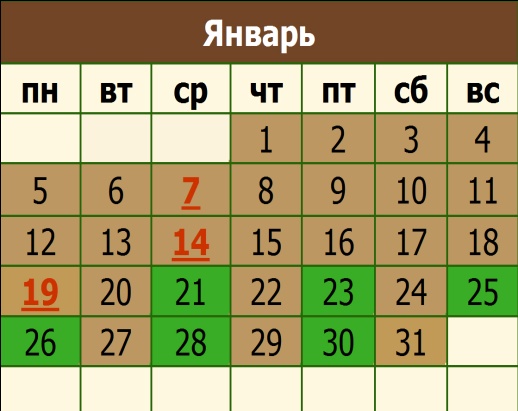 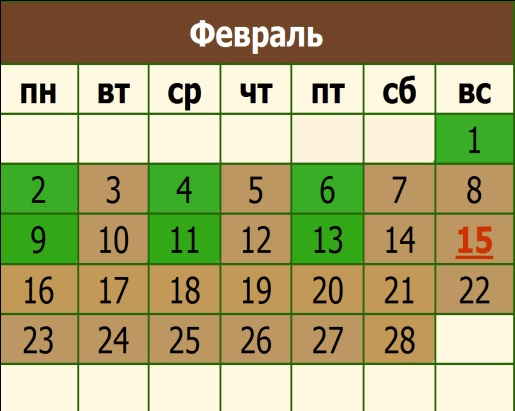 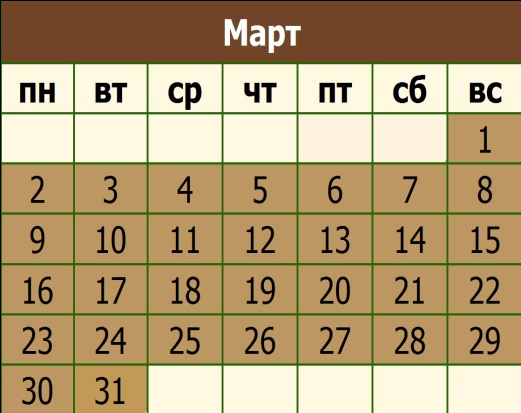 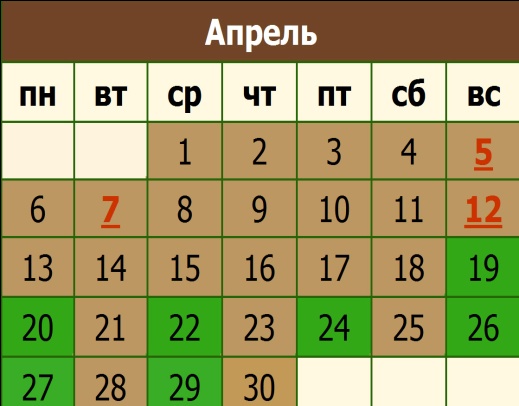 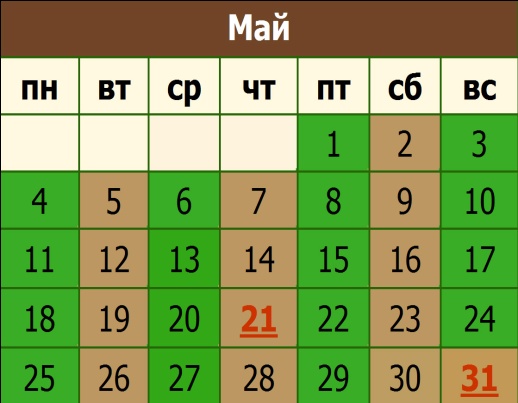 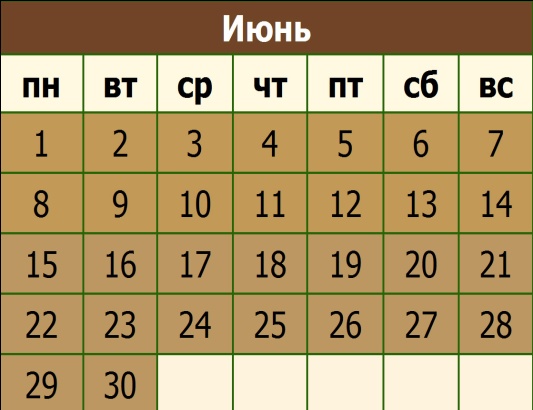 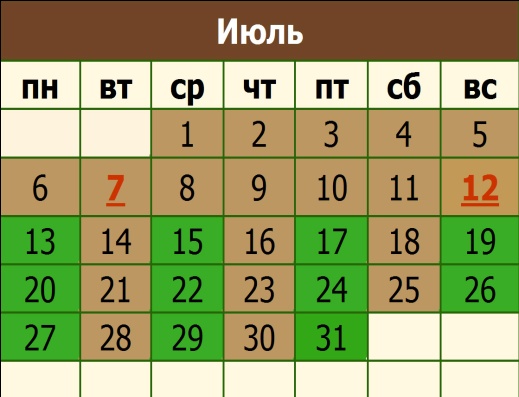 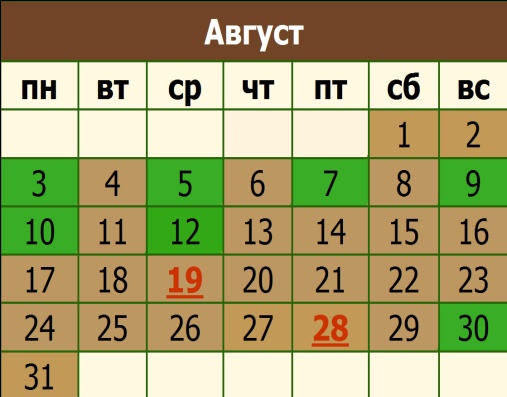 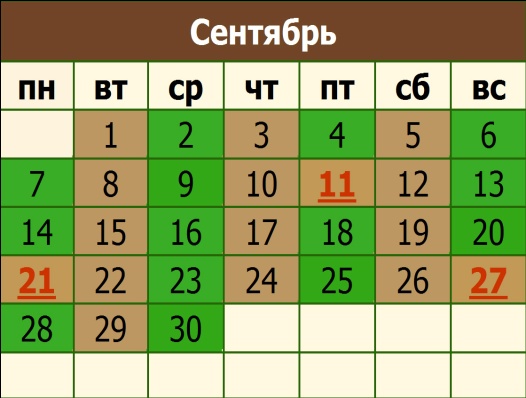 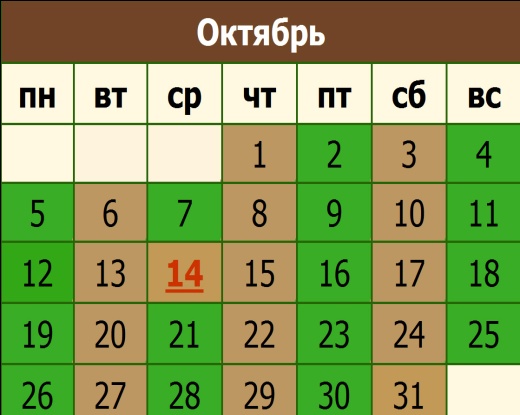 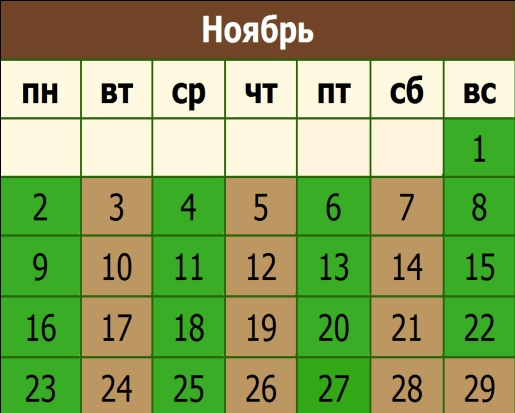 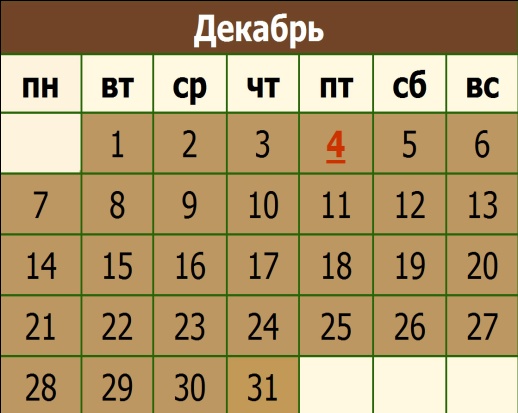   - Дни, в которые Церковь совершает Таинство Венчания.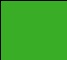   - Дни, в которые Церковь не совершает Таинство Венчания.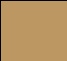 